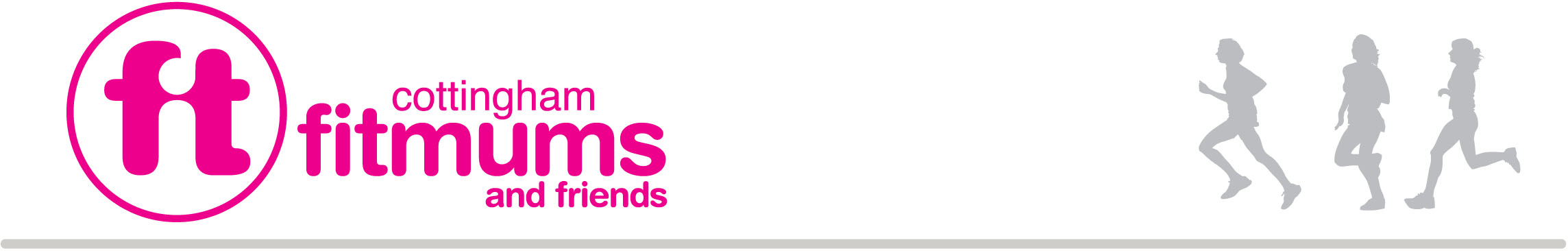 Cottingham Fitmums & Friends Running Schedule – Summer RoutesRoute 1:  Power Station/Golf Course to LazaatRoute 2:  Eppleworth Rd/Mill/Snake Field Route 3:  Dunswell Rd/Park Lane/Route 4:  Power Station/beyond LazaatRoute 5:  Snuff Mill/Garth/WillerbyRoute 6:  Park Lane/Golf Course/ Hill Session hillRoute 7:  Green Lane/Willerby Low Rd/Snake FieldLonger run routesRouteMilesBase – R Northgate (Use Crossing)– L West End – L Hallgate – L George St (Use crossing to left) – R Northgate – Base Watch out for pedestrians on busy pavements in centre of Cottingham1Base – L Northgate (Use Crossing) – R King St – R Hallgate – R George St – L Northgate (Use Crossing) – R Park Lane – R into Park – turn L and do two laps of woodland track around park – back to baseCautions:  Sections of this route are on trails be alert for trip hazards, hidden holes and branches at Head HeightWatch out for pedestrians on busy pavements in centre of Cottingham2Base – run diagonally across Pavillion field to Dog field in right hand corner– (Narrow Bridge) head towards right hand corner of dog field to a path (near a log) (Narrow Bridge) – across to Power Station run right around Power Station to Park Lane – into park from Park Lane entrance – straight back to baseCautions: Sections of this route are on trails be alert for trip hazards, hidden holes and branches at Head                   Height                               Be considerate of other park users when running across the park3Base – R Northgate – R Park Lane – Straight on at house on corner (Narrow gap) – L across public footpath (nr fence) to golf course  - across golf course to Lazaat (Stay alert for golf balls and stick to path at the edge) – L Woodhill Lane (Uneven surface) - L Harland Way – Northgate – BaseCautions: Sections of this route are on trails be alert for trip hazards, hidden holes and branches at Head                   Height                               4Base – run diagonally across Pavilion field to Dog field in right hand corner (Narrow Bridge) - head towards right hand corner of dog field to a path (near a log) (Narrow Bridge) – across to Power Station – around Power Station – at house on corner turn right(Narrow gap)  – L across to golf course – across golf course to Lazaat (Stay alert for golf balls and stick to path at the edge) – L Woodhill Lane(Uneven surface)  – L Harland Way – Northgate – BaseCautions: Sections of this route are on trails be alert for trip hazards, hidden holes and branches at Head                   Height                               Be considerate of other park users when running across the park5Base – turn L and follow woodland track to Dog field (Narrow Bridge) – head towards right hand corner of dog field to a path (near a log) (Narrow Bridge) – across to Power Station – around Power Station – at house on corner turn right(Narrow gap – L across to golf course– across golf course to Lazaat –(Stay alert for golf balls and stick to path at the edge cross road at Lazaat towards Skidby (Busy Road Cross with care) – down and up hill crossing road in middle – at Mill turn L Keldgate – R Harland Way (Cross with care) –R Westend Rd (Use crossing) – L Hallgate – L George St – R Northgate – BaseCautions: Sections of this route are on trails be alert for trip hazards, hidden holes and branches at Head                   Height                               Watch out for pedestrians on busy pavements in centre of Cottingham6RouteMilesBase – L Northgate)– (Use crossing) R King St (Use crossing at lights towards green) – L at Off Licence (before Boots) through snicket – L at road towards Church – through snicket by church – L Hallgate (Use crossing) – R King St – L Northgate (Use crossing) – BaseWatch out for pedestrians on busy pavements in centre of Cottingham1Base – turn R out of base  & go directly across park to Park Lane exit – L Park Lane – L Northgate – (Use crossing) R King St(Use crossing) L Hallgate – L Station Rd (Pot holes) – L Northgate – R Millbeck Lane – L Queensway – L Queensway – R Northgate – R BaseWatch out for pedestrians on busy pavements in centre of Cottingham2Base – turn L out of base and do full lap of woodland track to Park Lane exit – L Park Lane – R Northgate – (Use Crossing) L Westend – R Eppleworth Rd – L St Margaret’s Ave – L Castle Road –  R Burton Rd – L Parkway – R Castle Rd – L Baynard Ave – R Hallgate – L King St – L Northgate (Use Crossing) – BaseCautions: Sections of this route are on trails be alert for trip hazards, hidden holes and branches at Head                   Height                               Watch out for pedestrians on busy pavements in centre of Cottingham3Base – R Northgate to Harland Way – (Cross with care) L Keldgate – L Beverley Rd past Mill (Busy road, face oncoming traffic and stay in single file) – across Eppleworth Rd – up hill at back of hospital (New Path) – L Castle Rd – L Baynard – R Hallgate – L George St (Use crossing to left) – R Northgate – BaseWatch out for pedestrians on busy pavements in centre of Cottingham4Base – R Northgate to Harland Way – (Cross with care) L Keldgate – straight across to Mill – follow XC footpath down side of Mill – L at cross roads down to Eppleworth Rd (Snake Field) – L Eppleworth Rd (Busy road, face oncoming traffic and stay in single file) – R at footpath sign up hill – L Beverley Rd (opp Total Fitness) (Cross with care)  – R Castle Rd – L Baynard – R Hallgate – L George St (Use crossing to left) – R Northgate – Base Cautions: Sections of this route are on trails be alert for trip hazards, hidden holes and branches at Head                   Height.                                Track can be especially overgrown on descent to Eppleworth road – extra care should be taken.Track from Eppleworth to Beverley road can be used for fly-tipping be aware.5.5Base – R Northgate to Harland Way - (Cross with care)  L Keldgate – straight across to Mill – follow XC footpath down side of Mill – L at cross roads down to Eppleworth Rd – L Eppleworth Rd (Busy road, face oncoming traffic and stay in single file) – R at footpath sign up hill – R Beverley Rd (opp Total Fitness) (Cross with care)  – L onto Main St towards Willerby Rd – L Willerby Low Rd (Windy road with fast moving vehicles, face oncoming traffic and stay in single file)  – R Castle Rd – L Baynard – R Hallgate – L George St (Use crossing to left)  – R Northgate - Base Cautions: Sections of this route are on trails be alert for trip hazards, hidden holes and branches at Head                   Height.                                Track can be especially overgrown on descent to Eppleworth road – extra care should be taken.Track from Eppleworth to Beverley road can be used for fly-tipping be aware.6R out of base to Park Lane exit – R Park lane to house on corner (Narrow gap)  – L through farmyard then R on footpath over fields – L at footpath sign (on gate) – R at footpath sign near pond across to farm – L on road to Beverley – L footpath sign on bridge – follow path to road – at end of road – L on path at edge of main Beverley Rd – L at Lazaats – down Woodhall Way – L Harland Way – BaseCautions: Sections of this route are on trails be alert for trip hazards, hidden holes and branches at Head                   Height.                                6.49RouteMilesBase – L Northgate – L Queensdrive – L through snicket into park (Narrow) – R around woodland track to corner – Across bridge in corner to Dog field (Narrow Bridge) – Turn left and follow track by allotments to Park lane – L Park lane – L Northgate- BaseGive way to pedestrians on narrow entrance to park1Base – L Northgate – (Cross Dunswell lane with care) New Village Rd – on corner turn L Middledyke (Stay in single file) – L Northmoor Lane – L Dunswell Rd – R Northgate - Base2Base - L Northgate (Use crossing)  – R King St (Use crossing at lights towards green)  – L South St – R Snuff Mill Lane – across Hornbeam Drive – to Snuff Mill Lane footpath opposite – across railway lines – L Hull Rd – L Thwaite St – R Station Walk - thru gate over railway line – R Station Rd (Potholes) – L Northgate (Use crossing)  - BaseCautions: Sections of this route are on trails be alert for trip hazards, hidden holes and branches at Head                   Height3Base – R out of base to Park Lane exit – Follow Park lane round to Sub Station – L at track (Caravan Storage) – Follow track around to Farmyard – Left onto path at the side of field (pond on left further down)– Carry on past pond and follow path through gap in the hedge – right towards and through farmyard -  follow track back to park lane (Narrow gap)   – use park lane entrance - baseCautions: Sections of this route are on trails be alert for trip hazards, hidden holes and branches at Head                   Height.                                Track can be especially overgrown on descent to Eppleworth road – extra care should be taken.4R out of base to Park Lane exit – R Park lane to house on corner (Narrow gap)  – L through farmyard then R on footpath over fields – L at footpath sign (on gate) – L at footpath (Baring towards Hull/Beverley Road) – L on Track at side of Main Hull/Beverley Road– L at Lazaats – down Woodhall Way – L Harland Way – BaseCautions: Sections of this route are on trails be alert for trip hazards, hidden holes and branches at Head                   Height.                                5Base – L Northgate (Use Crossing) – New Village Rd – R Thwaite St (Use Crossing) – L Priory Rd – R onto Wood Lane track – straight across to Wymersley Rd – R Willerby Rd – R over golf course (Stay alert for golf balls)– L Carr Lane thru gate – R over bridge across fields  – onto Abbotts Walk to The Garth – turn R – R Link Rd – L Oakdene – R South St – (Use Crossing) L King St – L Northgate (Use Crossing) – BaseCautions: Sections of this route are on trails be alert for trip hazards, hidden holes and branches at Head                   Height. Excavation work taking place between Carr Lane and the Garth take extra care.                               6 RouteMilesBase – L Northgate (Use Crossing) – R Canongate – R Broad Lane Close – thru snicket at end to Hallgate – R onto Hallgate – R King St – L Northgate (Use Crossing) – BaseWatch out for pedestrians on busy pavements in centre of Cottingham and give way to pedestrians on snicket.1Base – turn R out of base – around woodland track to Queens Drive  exit – L Queens Drive – R Queensgate - R Millbeck Lane – L Northgate (Use Crossing)  – R Station Road (Potholes)– R Beck Bank – Hallgate – R King St – L Northgate (Use Crossing) – Base  Cautions:  Sections of this route are on trails be alert for trip hazardsWatch out for pedestrians on busy pavements in centre of Cottingham2Base – L Northgate (Use crossing) R King St – (Use crossing) St on at traffic lights Oakdene – R The Garth – L The Parkway – R Burton Rd – L Southwood Rd – Castle Rd – R Green Lane – R Eppleworth Rd – L West End – R Northgate (Use crossing) – Base3Base – L Northgate – (Use crossing) R Station Rd (Potholes) – R Hallgate – (Use crossing) L King St – (Use crossing) St on at traffic lights Oakdene – R The Garth – L The Parkway – R Burton Rd – L Southwood Rd – Castle Rd  – R Green Lane – R Eppleworth Rd – West End – R Northgate (Use crossing) – Base4Base - L Northgate (Use crossing)  – R King St (Use crossing)   – R South St (Use crossing)   – L Oakdene – R Link Rd – L The Garth - L down Abbots Walk to footpath across to Carr Lane – L Carr Lane – R over golf course (Stay alert for golf balls)– L Willerby Rd – L Wymersley Rd – straight across on to Wood Lane (track) – L Priory Rd – L South St (Use crossing)   – R King St – L Northgate (Use crossing) - BaseCautions: Sections of this route are on trails be alert for trip hazards, hidden holes and branches at Head                   Height.   Excavation work taking place between Carr Lane and the Garth take extra care5Base – directly across pavilion fields to dog field (Narrow Bridge)   – onto public footpath in far right hand corner (Narrow Bridge)   – to Power Station – around Power Station – R at house on corner - through farmyard – R at footpath sign – L at footpath sign (on gatepost) – L at footpath sign to layby – L to Lazaat – L Woodhill Way – L Harland Way – Northgate – Base  Cautions: Sections of this route are on trails be alert for trip hazards, hidden holes and branches at Head                   Height.                                6RouteMilesBase – turn L around woodland track of park (i.e. do full lap of park) – exit at park lane exit – L Park lane - L Northgate – BaseCautions: Sections of this route are on trails be alert for trip hazards, hidden holes and branches at Head                   Height.                                1Base – L Northgate (Use crossing) – R King St (Use crossing) – Cross at pedestrian crossing – L South St – (Cross at Island) R Priory Rd – L Wood Lane (track) – L across Hornbeam Drive to Snuff Mill Lane – down Snuff Mill Lane – R Thwaite St – over railway lines and immediately L down Station Walk (Potholes) – thru gate over railway line – R Station Rd – L Northgate (Use crossing) - Base2Base – R out of base to Park Lane exit – Follow Park lane round to Sub Station – Follow road round behind sub station on to path – Follow path around side of field – Follow path to the right towards dog fields– Directly across dog field- Directly across park - baseCautions: Sections of this route are on trails be alert for trip hazards, hidden holes and branches at Head                   Height.                                Be considerate of other park users when running across the park3Base - L Northgate (Use crossing)  – R King St (Use crossing at lights towards green) – R South St (Use crossing)  – L Oakdene – R Link Rd – L The Garth - L down Abbots Walk to footpath across to Carr Lane – L Carr lane – L Wood Lane (track) to Priory Rd – L Priory Rd – L South St – (Use crossing)  R King St – L Northgate (Use crossing)  - BaseCautions: Sections of this route are on trails be alert for trip hazards, hidden holes and branches at Head                   Height.   Excavation work taking place between Carr Lane and the Garth take extra care.                                                     4 Base - turn R out of base  & go directly across park to Park Lane exit – R Park Lane – straight on at house on corner – through farmyard – R at footpath sign – L at footpath sign (on gatepost) – L at footpath sign to layby – L to Lazaat – L Woodhill Way – L Harland Way – Northgate – BaseCautions: Sections of this route are on trails be alert for trip hazards, hidden holes and branches at Head                   Height.                                5Base - L Northgate (Use crossing)   – R King St (Use crossing)   – R South St (Use crossing)  – L Oakdene – R Link Rd – L The Garth - L down Abbots Walk to footpath across to Carr Lane – L Carr Lane – R over golf course Stay alert for golf balls – L Willerby Rd – L Wymersley Rd – straight across on to Wood Lane (track) – L Priory Rd – R Thwaite St (Cross at island) – L New Village Rd – Northgate (Use crossing) - BaseCautions: Sections of this route are on trails be alert for trip hazards, hidden holes and branches at Head                   Height.   Excavation work taking place between Carr Lane and the Garth take extra care6RouteMilesBase – R Northgate (Use crossing)  – L George St – R Hallgate – Fairmaid Pub – R West End – R Northgate –(Use crossing) -BaseWatch out for pedestrians on busy pavements in centre of Cottingham1Base – turn L around woodland track of park (i.e. do full lap of park) – exit at Park Lane – L Park Lane – R Northgate – Harland Way (Use crossing past Lawns)  – L Mill Lane (to cemetery) – 1st left thru cemetery – L Eppleworth Rd – R Dene Rd – R Westend Rd – L Hallgate – L George St – (Use crossing to left) R Northgate – BaseWatch out for pedestrians on busy pavements in centre of Cottingham2Base – turn L around woodland track of park – exit at Park Lane – L Park Lane – R Northgate – Harland Way (Use crossing past Lawns)   – L Mill Lane (to cemetery) – 1st left thru cemetery – R Eppleworth Rd (Cross with care) – L Green Lane – L Castle Rd – Southwood Rd – L Baynard – R Hallgate – L George St – (Use crossing to left)    R Northgate – BaseWatch out for pedestrians on busy pavements in centre of Cottingham3Base – go directly to Park Lane exit across park – R Park Lane – follow road towards power station – at house on corner straight on (Narrow gap)  – take first left at public footpath sign near fence – follow round field to golf course – turn R on track around golf course – straight on at next sign – follow edge of golf course around to gate (Stay alert for golf balls) – thru gate (Lazaat)  – L towards Harland Way – L on Harland Way – Northgate – BaseCautions: Sections of this route are on trails be alert for trip hazards, hidden holes and branches at Head                   Height.   4Base - turn L around woodland track of park (i.e. do full lap of park) – exit at Park Lane - R Park Lane – follow road towards power station – at house on corner straight on(Narrow gap)   – take first left at public footpath sign near fence – follow round field to golf course – turn R on track around golf course – straight on at next sign – follow edge of golf course around to gate –(Stay alert for golf balls and stick to path at the edge)– thru gate (Lazaat) – cross road towards Skidby (Busy main road take care) – down and up hill crossing road in middle  towards Mill – L Keldgate – (Cross with care) R Harland Way – Northgate – BaseCautions: Sections of this route are on trails be alert for trip hazards, hidden holes and branches at Head                   Height5Base - turn L around woodland track of park (i.e. do full lap of park) – exit at Park Lane - R Park Lane – follow road towards power station – at house on corner straight on – take first left at public footpath sign near fence – follow round field to golf course – turn R on track around golf course – straight on at next sign – follow edge of golf course around to gate (Stay alert for golf balls) – thru gate (Lazaat) – cross road towards Skidby (Busy main road take care) – down and up hill crossing road in middle  towards Mill – past Mill – (Busy road, face oncoming traffic and stay in single file)  down to Eppleworth Rd – straight across up hill session hill to hospital – L Castle Rd – L Baynard Ave – L Westend Rd – R Northgate (Use crossing) – BaseCautions: Sections of this route are on trails be alert for trip hazards, hidden holes and branches at Head                   Height6RouteMilesBase – L Northgate– L Queens drive – L Snicket to park – R onto woodland track to park lane- L Park Lane- L Northgate – Base  Cautions: Sections of this route are on trails be alert for trip hazards, hidden holes and branches at Head                   Height1Base – R Northgate – (Use crossing)  L Westend – R Eppleworth – L St Margaret’s Ave – L Castle Rd – L Baynard – R Hallgate – L George St – (Use crossing to left)  R Northgate – Base           Watch out for pedestrians on busy pavements in centre of Cottingham2Base – R Northgate – (Use crossing)  L Westend – R Eppleworth Rd – L Green Lane – L Castle Rd – L Baynard – L Westend – R Northgate (Use crossing) – L Park Lane into park  – L around woodland track to path up centre of park direct back to base Cautions: Sections of this route are on trails be alert for trip hazards, hidden holes and branches at Head                   HeightWatch out for pedestrians on busy pavements in centre of Cottingham3Base – R Northgate – (Use crossing)   L Westend – R Eppleworth – L St Margaret’s Ave – R Castle Rd (Busy Road Cross with care) – L Willerby Low Rd – turn R past Hilltop Club then Total Fitness – R Beverley Rd (Cross Castle road at roundabout with care) – R Castle Rd – L Baynard – R Hallgate – L George St – (Use crossing to left) R Northgate – Base4Base – R Northgate (Use crossing) – L Westend – R Eppleworth – L St Margaret’s Ave – R Castle Rd – (Busy Road Cross with care) L Willerby Low Rd (Windy road with fast moving vehicles, face oncoming traffic and stay in single file) – past crematorium – (Cross castle road with care at roundabout) R Castle Rd – L Baynard Ave – L Westend – R Northgate (use crossing) - Base5Base – R Northgate (Use crossing)  – L Westend – R Eppleworth – L St Margaret’s Ave – R Castle Rd – L Willerby Low Rd (Windy road with fast moving vehicles, face oncoming traffic and stay in single file) – R past Hilltop Club then Total Fitness – R Beverley Rd – across road to Green Lane (track) down the hill (Busy road cross with care) – L Eppleworth Rd (Single file)– R onto footpath (snake field) – R at cross roads on footpath towards Mill – straight across to Keldgate – (cross with care) R Harland Way – Northgate – BaseCautions: Sections of this route are on trails be alert for trip hazards, hidden holes and branches at Head                   Height.                                Track can be especially overgrown on descent to Eppleworth road – extra care should be taken.Track from Eppleworth to Beverley road can be used for fly-tipping be aware.6RouteMilesBase – R Northgate – Harland Way – L Keldgate – R Bev Rd – over Skidby Rd – up hill towards Lazaat – L on footpath on main road – L Bentley turn off – through Bentley – R at Road junction – L onto path over fields – at sharp right turn – L – Dunflat Rd – Sharp R onto X country path over fields to Skidby – R Main Rd Skidby – L Riplingham Rd – L XC path at end of cemetery – L at X Roads to skidby Mill – straight on over Beverley Rd to Keldgate – R Harland Way.8.47Base – across park to Park Lane entrance – Park Lane – L at house on corner – through farm – R x-country path – R at x country path to Beverley track – L just before going over A1079 bridge follow path to main road – across to Bentley– onto Walkington Rd – on sharp corner  L across field to Risby Rd – straight across on path to Skidby – L in Skidby – across main road – Harland Way - Base.7.5Base – across park to Park Lane entrance – Park Lane – L at house on corner – through farm – R x-country path – R at x country path to Beverley track – L just before going over A1079 bridge follow path to main road – across to Bentley– onto Walkington Rd – on sharp corner  L across field to Risby Rd – straight across on path to Skidby -  R in Skidby – Riplingham Rd – L onto cross country path – L at cross roads to Skidby Mill – Keldgate – Harland Way – Base.8Base – R Northgate – L West End – R Baynard – R Castle Rd – L Parkway – L Wake Ave – R The Garth – R Abbotts Walk - across fields – R just after house on XC path to Well Lane – R Main St – R Willerby Low Road – L past Hill Top – R Beverley Rd - then L onto Green Lane (x country one) – L Eppleworth Rd – R thru Snakefield, R to Skidby Mill – Keldgate – Harland Way – Base.8Base – across park to Park Lane entrance – Park Lane – L at house on corner – through farm – R x-country path – R at x country path to Beverley track – L just before going over A1079 bridge follow path to main road – across to Bentley– onto Walkington Rd– on sharp corner right – then left across fields to Walkington track – L to Risby road – then right onto footpath to Skidby – R Riplingham Rd – L  onto x country footpath – L Skidby Mill – Keldgate – Harland Way – Base.9.5Base – R Northgate – L West End – R Baynard – R Castle Rd – L Parkway – L Wake Ave – R The Garth – R Abbotts Walk - across fields – R just after house on XC path to Well Lane – R Main St – R Willerby Low Road – L past Hill Top – R Beverley Rd - then L onto Green Lane (x country one) – L Eppleworth Rd – R thru Snakefield  straight on to Riplingham Road – R into Skidby through main street – L at cross roads – Lazaat – across golf course – Park Lane – L thru gate back across to Pavillion – Base.10